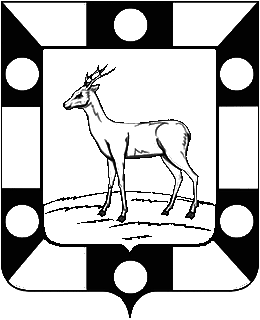 СОБРАНИЕ ПРЕДСТАВИТЕЛЕЙ СЕЛЬСКОГО ПОСЕЛЕНИЯ КУРУМОЧМУНИЦИПАЛЬНОГО РАЙОНА ВОЛЖСКИЙСАМАРСКОЙ ОБЛАСТИРЕШЕНИЕот 31 декабря 2014г        						       № 171/81Об утверждении Положения о порядке и сроках  рассмотрения обращений граждан в органы местного самоуправления сельского поселения КурумочВ целях установления порядка и сроков рассмотрения обращений граждан в органы местного самоуправления сельского поселения Курумоч  в соответствие с действующим законодательством, на основании статьи 3 Федерального закона от 02.05.2006 N 59-ФЗ «О порядке рассмотрения обращений граждан Российской Федерации», руководствуясь Уставом сельского поселения Курумоч, собрание представителей РЕШИЛО:Принять Положение о порядке и сроках рассмотрения обращений граждан в органы местного самоуправления сельского поселения Курумоч муниципального  района Волжский Самарской области (приложение).Опубликовать настоящее решение в ежемесячном информационном вестнике «Вести сельского поселения Курумоч».Контроль за исполнением решения возложить на Главу сельского поселения.Глава сельского поселения Курумоч 				О.Л. КатынскийКияйкина 9989361Утверждено:решением Собрания представителейсельского поселения Курумоч  от 31 декабря 2014 г. №   171/81Положение о порядке и срокахрассмотрения обращений граждан в органы местногосамоуправления сельского поселения Курумоч муниципального района Волжский Самарской области Настоящее Положение в соответствии с Федеральным законом "Об общихпринципах организации местного самоуправления в Российской Федерации",  Федеральным законом "О порядке рассмотрения обращений граждан Российской Федерации", Уставом сельского поселения Курумоч определяет порядок и сроки рассмотрения обращений граждан в органы местного самоуправления сельского поселения Курумоч и к должностным лицам местного самоуправления.1. ОБЩИЕ ПОЛОЖЕНИЯ Статья 1. Основные понятия, используемые в Положении1.Под обращениями граждан  в настоящем Положении  понимаютсяизложенные  в устной  или  письменной  форме  предложения,  заявления,жалобы, ходатайства граждан, в т. ч. коллективные.2. В положении используются следующие основные понятия:     1) граждане - граждане Российской Федерации, иностранные граждане и лица без гражданства, находящиеся на территории сельского поселения Курумоч;   2) предложения - обращения граждан, не связанные с нарушением их прав, «направленные на улучшение организации работы органов местного самоуправления или решение вопросов экономической, политической, социально-культурной и других сфер жизни сельского поселения Курумоч;заявления - обращения граждан, связанные с реализацией прав, свобод и законных интересов, закрепленных Конституцией Российской Федерации, законами и иными нормативными правовыми актами Российской Федерации, Уставом сельского поселения Курумоч, законами и иными нормативными правовыми актами  Самарской области;жалобы - обращения граждан по поводу нарушения их прав, свобод и законных интересов, допущенного в результате принятия решения или совершения действия (бездействия) органами местного самоуправления сельского поселения Курумоч или муниципальными служащими;коллективные обращения - обращения двух или более граждан, в т. ч. пятые в ходе митингов, собраний;повторные обращения - обращения, поступившие от одного и того       лица(группы лиц) по одному и тому же вопросу, если со времени подачи                         первого    обращения    истек    установленный    федеральным    и    областным законодательством    для    рассмотрения    данного    обращения    срок    или обратившийся не согласен с принятым по его обращению решением;анонимные обращения - обращения, не содержащие сведений о личности обратившихся граждан, а именно: фамилии, имени, отчества, данных о месте жительства, работы или учебы.Статья 2. Право граждан на обращения    Граждане вправе лично или через своих представителей, уполномоченных в   установленном законом порядке, обращаться в органы местного самоуправления и к выборным и иным должностным лицам органов местного самоуправления сельского поселения Курумоч.Обращения граждан, поступившие в органы и должностным лицам из редакций газет, журналов, телевидения, радио и других средств массовой информации, по линии прямой телефонной связи, рассматриваются в порядке и сроки, предусмотренные настоящим Положением.Органы местного самоуправления сельского поселения Курумоч обязаны иметь в официальных помещениях в доступных местах постоянную информацию о днях и часах приема, а также в доступной форме (через газеты, телевидение, радио и другие общедоступные средства распространения информации) информировать граждан об органах и должностных лицах, рассматривающих обращения граждан, об их компетенции и порядке работы с обращениями граждан. Статья 3. Порядок приема обращений гражданОбращения подаются в те органы и тем должностным лицам местного самоуправления, в компетенцию которых входит рассмотрение поставленных в обращении вопросов.Органы местного самоуправления организуют прием обращений граждан через Администрацию сельского поселения Курумоч  или через специально назначенных должностных лиц, деятельность которых определяется соответствующими положениями.3.	Все обращения, поступающие в органы и к должностным лицам местного самоуправления, регистрируются в день их поступления,  заносятся в регистрационный журнал.На письменном обращении в правой части нижнего поля первого листа проставляется регистрационный штамп, в котором указываются регистрационный номер и дата.4.	Должностные лица органов местного самоуправления обязаны организовать работу по рассмотрению обращений граждан, обеспечивать необходимые условия для быстрого и эффективного рассмотрения обращений граждан, личного приема граждан должностными лицами, правомочными принимать решения по существу обращений граждан.5.	По обращениям окончательные ответы готовятся специалистами
Администрации сельского поселения Курумоч и подписываются Главой сельского поселения Курумоч. Ответы на обращения, на которых наложена резолюция заместителя Главы администрации, даются за подписью заместителя Главы администрации.                     6. Предложения, заявления и жалобы граждан считаются разрешенными,если рассмотрены все поставленные вопросы, по ним приняты необходимые меры    и даны  исчерпывающие  ответы, соответствующие    действующему    законодательству.2. РАССМОТРЕНИЕ ОБРАЩЕНИЙ ГРАЖДАН Статья  4.  Обязанность  органов  и должностных лиц рассматривать обращения граждан1.Органы и должностные лица, в компетенцию которых входит рассмотрение вопросов, поставленных в обращении, обязаны своевременно и по существу рассматривать    обращения    и    принимать    по    ним    решения    в    порядке, установленном действующим законодательством.2.Органы  и  должностные  лица  при  рассмотрении  обращений  граждан обязаны:внимательно разбираться в существе обращения;в случае необходимости предложить обратившемуся лицу представить дополнительные документы, а также принимать другие меры в пределах своей компетенции для объективного разрешения вопроса;3)	оказывать содействие гражданам в получении необходимых документов, если запрашиваемые   сведения  не  отнесены  законодательством  к категории сведений,    составляющих    государственную    тайну,    и    не    содержат    иной информации, не подлежащей разглашению;4)	обеспечивать своевременное и правильное рассмотрение поступивших от граждан обращений;систематически контролировать состояние дел по рассмотрению обращений граждан, принимать меры к устранению причин, вызывающих повторные обращения граждан;сообщать гражданам о решениях, принятых по обращениям.Органы  и должностные лица обязаны систематически обобщать обращения граждан с целью изучения общественного мнения, совершенствования своей работы, выявления и устранения причин нарушения прав  и законных интересов граждан, а также  принимать другие меры в пределах своей компетентности  для объективного разрешения вопросов, поставленных в обращениях граждан.Статья 5. Подведомственность дел об обращениях гражданОбращения граждан рассматриваются органами и должностными лицами местного самоуправления в соответствии со своей компетенцией.Органы и должностные лица местного самоуправления, к ведению которых не относится решение вопросов, поставленных в обращениях граждан, направляют обращения не позднее чем в пятидневный срок со дня их поступления по подведомственности, извещая об этом граждан, подавших обращения, а при личном приеме разъясняют, куда им следует обратиться.    3.Не допускается направление для рассмотрения по существу жалоб тем                                                                                                                                                         органам и должностным лицам, действия (бездействие) и решения которых обжалуются.Статья 6. Устные обращения гражданУстные обращения граждан рассматриваются в тех случаях, когда изложенные в обращении факты и обстоятельства очевидны и не требуют дополнительной проверки, а личности обратившихся известны или установлены путем предъявления документов, удостоверяющих личность.На устные обращения граждан, как правило, дается ответ в устной форме и они не подлежат регистрации.Устные обращения граждан, поступившие в адрес должностного лица на личном приеме, в ходе прямого эфира с ним на телевидении, прямой телефонной линии, на радио или в других средствах массовой информации, рассмотрение которых требует дополнительной проверки, подлежат обязательной регистрации и не  позднее  чем  в  пятидневный   срок  передаются  для  рассмотрения  по подведомственности.Статья 7. Письменные обращения граждан1.	Письменное обращение должно содержать наименование органа или
должностного лица, которым оно адресовано, изложение существа обращения, фамилию, имя, отчество обратившегося, его место жительства, работы или учебы, контактный телефон, если такой имеется, дату обращения и личную подпись.К обращению могут быть приложены необходимые для рассмотрения документы или их копии.Все письменные обращения граждан регистрируются в день их поступления в порядке, определяемом действующим законодательством.Не рассматриваются обращения, содержащие нецензурные выражения.4.	Не рассматриваются обращения граждан, содержащие нечитаемый текст. В этом случае, если возможно установить адрес обратившегося лица,  ему в пятидневный   срок   по   поступлении   обращения   отправляется   уведомление о невозможности рассмотрения нечитаемого текста обращения.Письменные обращения граждан, а также обращения, зафиксированные на магнитоносителях и лазерных дисках, адресованные органам и их должностным лицам через средства массовой информации, в случае передачи их по значению регистрируются и рассматриваются в соответствии с требованиями настоящего Положения.Полномочия представителя, выступающего с обращением от имени гражданина, оформляются в соответствии с гражданским законодательством.Статья 8. Анонимные обращения граждан1.	Анонимные обращения граждан, поступившие в органы и должностным лицам, уполномоченным принимать решения по обращениям граждан, не рассматриваются и направляются в архив.2.	Анонимные обращения, содержащие угрозы физической расправы,
причинения имущественного ущерба и иные угрозы, а также признания в
совершенных преступных деяниях или сообщения о возможных преступных
посягательствах, безотлагательно направляются в правоохранительные органы для принятия соответствующих мер.Статья 9. Личный прием гражданДолжностные лица органов местного самоуправления обязаны проводить личный прием граждан. Перечень должностных лиц, обязанных вести личный прием, определяется руководителем органа местного самоуправления.Личный прием граждан должен проводиться в установленные и доведенные до сведения граждан дни и часы.3.	Порядок     личного     приема     граждан     регулируется     Положениями, утверждаемыми органами местного самоуправления.4.	Неявка на личный прием по неуважительным причинам гражданина,
подавшего обращение, не препятствует рассмотрению обращения. Признав
необходимым личное участие гражданина в рассмотрении поданного им
обращения должностное лицо вправе перенести его рассмотрение на новый срок, но не более чем на один месяц.При неявке гражданина, подавшего обращение, повторно без уважительных причин обращение остается без рассмотрения и направляется в архив, если его рассмотрение невозможно в отсутствие гражданина.5.	Должностные   лица   органов   местного   самоуправления   несут   личную ответственность за организацию приема граждан и рассмотрение их обращений в соответствии с законодательством Российской Федерации. Статья 10. Подача коллективных обращенийКоллективные   обращения   граждан,   в   т.   ч.   принятые   на   собраниях, конференциях, митингах, подлежат рассмотрению в соответствии с настоящим Положением, регулирующим порядок рассмотрения письменных обращений. Статья 11. Сроки рассмотрения обращений гражданОбращения граждан рассматриваются в возможно более короткий срок, но не позднее 15 дней, а требующие изучения и проверки - в срок не более одного месяца со дня регистрации.2.	 В     случае     необходимости     проведения     дополнительной  проверки, истребования  дополнительных  материалов  либо   принятия   других   мер   срок рассмотрения обращения может быть продлен руководителем соответствующего органа по предложению лица, рассматривающего жалобу.3.	 Общий срок рассмотрения обращения не может превышать двух месяцев, за исключением случаев, когда материалы, необходимые для принятия решения и ответа автору, рассматриваются в суде. В таких случаях общий срок рассмотрения обращения  продлевается на весь период судебного разбирательства.4.	 В случае продления сроков рассмотрения обращений граждан орган или должностное     лицо,    рассматривающее     обращение,     извещает    об  этом обратившихся граждан в трехдневный срок.5.	Рассмотрение заявлений, жалоб и ходатайств, касающихся вопросов защиты прав  детей,   инвалидов,   военнослужащих   и   членов   их   семей,  начинается безотлагательно и должно быть завершено не позднее семи дней  со дня поступления в органы местного самоуправления.Сообщения о возможных авариях, катастрофах и иных чрезвычайных   ситуациях природного и техногенного характера рассматриваются незамедлительно.6.	О   результатах   рассмотрения   обращения   гражданину   направляетсясообщение в течение пяти дней со дня принятия по нему соответствующего решения.7. Течение  срока,  определенного  периодом  времени,  начинается  в  день поступления обращения.8.	Срок, исчисляемый месяцами, истекает в соответствующее число
последнего месяца срока.Если окончание срока, исчисляемого месяцами, приходится на такой месяц, в котором нет соответствующего числа, то срок истекает в последний   день этого    месяца.9.	Срок, исчисляемый днями, истекает в последний день рассмотрения
обращения. В случае, если окончание срока рассмотрения обращения приходится на нерабочий день, днем окончания срока считается следующий за ним рабочий день.Статья 12. Права граждан при рассмотрении обращений1.	Граждане при рассмотрении их обращений имеют право:знакомиться с материалами по делу об обращении;представлять   дополнительные   материалы   или   ходатайствовать   об   их истребовании органом или должностным лицом, рассматривающим обращение;3) требовать   получения   в   установленный   срок   письменного   ответа   о результатах рассмотрения обращения;обжаловать принятое решение;осуществлять иные права в соответствии с законодательством Российской Федерации.2.	Граждане, обратившиеся с коллективными обращениями, реализуют права,
определенные пунктом 1 настоящей статьи, через своих представителей.3.	Лица,   действия   (бездействие)   или   решения   которых   обжалуются, пользуются правами, перечисленными в пункте 1 настоящей статьи.Статья 13. Результаты рассмотрения обращений1.	По результатам рассмотрения обращений граждан орган или должностное лицо  принимает одно из следующих решений:о полном или частичном удовлетворении обращения;об отказе (отклонении) полностью или частично в удовлетворении обращения;о направлении обращения по подведомственности.Решения по обращениям граждан должны быть мотивированными.Орган или должностное лицо, принявшие решения по обращениям граждан, самостоятельно исполняют их либо поручают исполнение подчиненным им органам и должностным лицам.В случае несогласия с решением, принятым органом или должностным лицом,    гражданин    вправе    обжаловать    его    вышестоящему    органу    или должностному лицу либо в суд в установленном порядке.Статья 14. Ответственность за нарушение установленного Порядка рассмотрения обращений граждан1. Неправомерный отказ в приеме или рассмотрении обращений граждан, нарушение   сроков   рассмотрения   обращений   граждан,   принятие   заведомо необоснованного решения, предоставление недостоверной информации либо разглашение сведений о частной жизни гражданина, а также другие нарушения установленного  Порядка рассмотрения  обращений  граждан  влекут  за  собой ответственность виновных должностных лиц в соответствии с законодательством Российской Федерации. 2. Действия   (или   бездействие)   должностных   лиц   по   рассмотрению   и разрешению    вопросов,    поставленных   в   обращениях   граждан,    в   случаях, предусмотренных действующим законодательством, могут быть обжалованы в судебном порядке.